                                                Curriculum VitaeVishakha                                                                                                                                                                                                           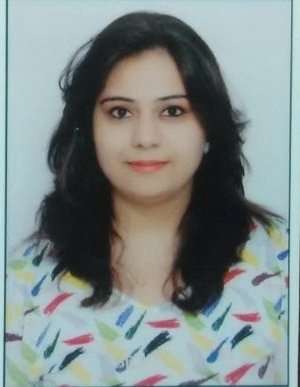 Email: vshakha.380110@2freemail.com Profile:I am a Geographer. My particular research interest lies in the branch of Geomorphology. My research interest is in Fluvial Geomorphology and Sedimentology. I would like to work on the reconstruction of fluvial paleo environment using sedimentary archives. Additionally I am interested in performing numerical models to stimulate long term effects of tectonic and erosion.Education:Research Project:“Grain-size trends associated with sediment transport and depositional patterns in a small watershed along Mahalungi basin, Maharashtra.”- M.A Dissertation project submitted to University of Pune under guidance of Dr. Veena Joshi.Related Coursework:*Geomorphology: Theoretical and Applied(Climatic Geomorphology and Tectonic Geomorphology,Quantitative morphology – Geomorphological mapping and geomorphometry. DEM and digital geomorphometry. Fractals in Geomorphology. Remote Sensing and GIS Applied Geomorphology, Study of sedimentary sequences in the field, Study of facies and major sedimentary structures, Miall’s facies notations/lithocodes, Estimation of fractal dimension of a line, Exercises in terrain classification – Composite score method, Crofts (1973) Critical slope for specified activates, Geomorphic hazards – fluvial, coastal and slope, Applied fluvial geomorphology)*Fluvial Geomorphology(River channel morphology, Sediment transport, Concept of grade, River metamorphosis and Quaternary fluvial systems; Drainage basin and network morphometry, Calculation of hydraulic geometry equations, Calculation of sediment load and sediment yield, Study of erosional and depositional features in the field. Hydraulic geometry, Sediment transport - suspended and bedload. Concepts of threshold and equilibrium in fluvial processes.*Coastal Geomorphology (Shore-Zone Processes, Shore Zone Features, Geomorphic mapping of coastal features, Planimetric and cross profile studies, Methods of measurement of waves in surf zone, monitoring of tides, Study/measurement of beach/cliff/shore platform morphology in the field, Coastal sediment textural analysis – beaches/dunes/marshes.)*Tropical Geomorphology (Peculiar features of tropical climate, Morphogenetic classification, Fluvial processes in tropics, Landform evolution in Tropics: Role of tectonics, climate and structure, Environmental change in tropics, Quaternary geomorphology of tropics, Chemical Weathering Index, Hydrographs of tropical rivers, Mapping and identification of tropical landforms on maps/photos/images and/or in the field, Study of weathering and/or laterite profiles in the field.)*Statistics(Descriptive statistics, Probability, Concept of covariance, correlation and regression, Bivariate analysis, residuals -mapping of residuals. Inferential Statistics, Multivariate Analysis.)*Lab Work(Microscopic Analysis, Sediment Textural Analysis, Pipette Method, Sedigraph)Exhibitions and Seminars:Been a Motivational Speaker at Appco Group.Presented a non-working model of “JOHADS of Rajasthan” at the exhibition at Giant Metrewave Radio Telescope (GMRT),  Narayangaon, near Pune.Presented a non-working model of “Space Elevator (future concept)” on Science Day and Geography Day exhibitions at Dept. of geography, University of Pune.Presented a working model of “Universe’s Mysterious- Black Hole” and non-working model of “Blue Holes of Bahamas” on Science day at Sophia College, Ajmer. Presented a non-working model of “Stalactites and Stalagmites type of rock formation in the cave” on Science day at St. Mary’s Convent School,Ajmer.  Achievements:IELTS Certified (Score 7.5/9.0)Awarded for Distinction in Geography throughout.Awarded for Fastest Team Leader Promotion (within 3months) across country at Appco Marketing Group.Computer Knowledge:  MS office, Arc GIS and CoralDraw. Experiences:Currently learning Russian Language at Voronezh State University and also teaching English Language and general Geography (Cambridge English Curriculum) at Baker’s Street Language Institute, Voronezh, Russia.Have on and off -5 years of Teaching experience in Geography to group secondary, Senior secondary and University students (Curriculum – CBSE, ICSE, Cambridge)Worked as an Assistant Manager at Sportzway Tech Management Pvt. Ltd., Mumbai from 1st Dec 2016 to 3rd Mar 2017.Worked as a Team Leader at Velocity Org. a SBU of Appco Marketing Group (India), Pune, For 1 year from 30th July 2014 to 1st Aug 2015.Worked as a Business Analyst at Deutsche Bank Group DBOI Global Services Pvt. Ltd. Jaipur, For 10 months from 28th Oct 2011 to 17th Aug 2012.Assets:Keenness for work, keenness  to learn new things,  awareness of responsibility, honest, friendly, ability to work  even under pressure, enquiring state of mind, imaginative, creative, passionate .Hobbies and Interests: A keen photographer, Loves music- classical and vocal and dance, traveling, exploring places, culture and people, reading, interested in Swimming, Badminton and Basketball.Personal Details:MARITAL  STATUS       :    SingleNATIONALITY               :    IndianLANGUAGES KNOWN :     English, Russian and HindiDATE OF BIRTH            :    October 08,1990DegreeMajor and SpecializationYear of PassingInstituteBoard/ UniversityMarks in %Masters of ArtsGeography(Geomorphology)2014Department of GeographyUniversity of Pune73.2Bachelor of Arts (Hons.)Economics and Geography2011 Sophia CollegeMDS University58Higher SecondaryGeography, Economics, Political Sci.2008St. Mary’s Convent Sr. Sec. SchoolCBSE Board76SecondaryGeneral2006Kendriya Vidyalaya No.1CBSE Board60